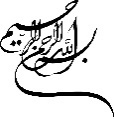 فهرست فرمهای مراحل تصویب و اجرای یک طرح پژوهشی پژوهشكده ژنتیک و زیستفناوری کشاورزی طبرستان1- فرم درخواست پیشنهاده طرح‌ پژوهشی (فرم شماره 1)2- فرم تعهدنامه (فرم شماره 2)3- فرم پذیرش اولیه طرح‌ پژوهشی (فرم شماره 3)4- فرم ارزیابی اولیه پیشنهاده طرح‌ پژوهشی (فرم شماره 4)5- فرم ارزیابی نهایی (داوری تطبیق) طرح‌ پژوهشی (فرم شماره 5)6- فرم گزارش پیشرفت کار طرح پژوهشی (فرم شماره 6)7- فرم تمدید قرارداد طرح‌ پژوهشی (فرم شماره 7)8- فرم افزایش اعتبار طرح پژوهشی (فرم شماره 8)9- فرم افزودن یا حذف همکار طرح‌ پژوهشی (فرم 9)10- فرم تغییر عنوان یا محتوای طرح‌ پژوهشی (فرم شماره 10)11- فرم درخواست اتمام طرح‌ پژوهشی (فرم شماره 11)12-  فرم داوری اولیه گزارش نهایی طرح‌ پژوهشی (فرم شماره 12)13- فرم حق‌التحقیق طرح‌ پژوهشی (فرم شماره 13)شماره طرح پژوهشکده: GABIT-01/D/PI251راهنمای شماره طرح:شماره هر طرح پژوهشی داخل پژوهشکده از 13 حرف به شرح ذیل تشکیل شده است: از سمت چپ به راست؛پنج حرف اول مربوط به نام پژوهشکده می‌باشد (حروف اول نام انگلیسی پژوهشكده ژنتیک و زیست‌فناوری کشاورزی طبرستان – (GABIT) Genetics and Agricultural Biotechnology Institute of Tabarestan).حرف‌های ششم و هفتم (01) مربوط به سال عقد قرارداد طرح پژوهشی بر اساس تقویم هجری شمسی میباشد (مثال: عدد 01 برای سال 1401).حرف هشتم مربوط به داخلی (D) یا مشترک (M) بودن طرح پژوهشی میباشد.حرف‌های نهم و دهم (PI) مخفف Project ID می‌باشد. حرف‌های یازدم، دوازدهم و سیزدهم مربوط به شماره هر طرح میباشد که به طور پیوسته از زمان تأسیس پژوهشکده به هر طرح اختصاص می‌یابد (مثال: عدد 251 برای طرح شماره 251ام مصوب پژوهشکده می‌باشد).